«Звездный ветер Артека»: стартовала 4 смена, посвященная космосу и техническому прогрессу9/10 апреля в Международном детском центре «Артек» стартовала 4 смена «Звездный ветер Артека». 2485 школьников из всех регионов страны приняли все девять лагерей детского центра. Смена продлится до 29/30 апреля. Познавательно-игровое образовательное пространство «Артека» познакомит артековцев с достижениями в развитии космической отрасли, с основными направлениями технического прогресса и их значением в жизни человека. События смены направлены на развитие интереса к научно-техническому творчеству и приобретение социокультурного опыта, ориентированного на гуманистический выбор. Воспитанники детского центра вместе со всей страной отметят День Космонавтики, станут участниками патриотических акции в День освобождения «Артека» от фашистских оккупантов и День памяти о геноциде советского народа в годы Великой Отечественной войны. «Мы свято чтим традиции, которые были накоплены детским центром за 96 лет. В День освобождения «Артека» мы возлагаем гирлянды и цветы к памятникам погибших воинов, как на территории детского центра, так и за его пределами. Аллея героев-артековцев из 20 белоснежных бюстов воспитанников «Артека», защищавших Родину во время Великой Отечественной войны – это напоминание о мужестве, беспримерном и бессмертном подвиге юношей и девушек, многим из которых не было и 20 лет. И вызовы, которые сегодня стоят перед нашей страной и миром в целом, диктуют нам уделять особое внимание гражданско-патриотическому становлению детей и подростков», – отмечает директор МДЦ «Артек» Константин Федоренко.11 апреля, в День Конституции Крыма, в детских лагерях пройдут отрядные дела «Многонациональный Крым. Процветание в единстве».12 апреля 2500 артековцев вместе со всей страной отметят День космонавтики – в детском центре состоится торжественная церемония открытия смены. Весь день станет тематическим и пройдет под названием «Первые в космосе»: ребята напишут Всероссийский космический диктант», направленный на популяризацию и сохранение достижений отечественной космонавтики; побывают на «гагаринском» уроке «Космос – это мы» и посетят музей «Космос», открытый по инициативе первого космонавта Земли Юрия Гагарина.13 апреля во дворце «Суук-Су» состоится открытие выставки, посвященной 100-летию пионерской организации.15 апреля – День памяти «Жить, чтобы гордиться», посвященный освобождению «Артека» от фашистских захватчиков отрядами Отдельной Приморской армии в 1944 году.  На Аллея героев, Мемориале Славы, у памятника Неизвестному матросу пройдут реквиемы» и возложение цветов. Артековцы напишут письма о мире для участников спецоперации на Украине.18 апреля – официальное открытие восстановленного памятника Эрнста Неизвестного «Прометей и дети мира» в детском лагере «Морской». Событие приурочено к Международному дню памятников и исторических мест.19 апреля «Артек» проведет акцию памяти, направленную на сохранение исторической правды о преступлениях нацистов в отношении мирных советских граждан в годы Великой Отечественной войны. В преддверии памятной даты (17 апреля) дети посетят Мемориал жертвам фашистской оккупации Крыма 1941-1944 гг. «Концлагерь «Красный».  Событие приурочено ко Дню памяти о геноциде советского народа в годы Великой Отечественной войны. 19-21 апреля – Воркшоп «Технологии для жизни». Под руководством экспертов ведущих компаний артековцы попробуют себя в различных сферах деятельности:вместе с Группой компаний «Элемент», которая объединяет ведущие предприятия в сфере микроэлектроники, ребята соберут свою систему, в которой ключом будет RFIDкарта;создадут собственную солнечную электростанцию для своей квартиры вместе с Группой компаний «Эталон»; смоделируют лучший номер в отеле и посмотрят на него с помощью технологий дополненной реальности вместе с «Cosmos Hotel Group» – компанией, занимающейся проектированием, строительством и управлением отелями по всей стране;смогут научиться контролировать пульс с помощью технологий и вместе с крупнейшей в России сетью медицинских центров «Медси» разберутся в физических основах работы датчиков и соберут свой пульсомер.22 апреля – центральное тематическое событие смены – Фестиваль технологий и технического творчества «Космический бульвар». Артековцам предстоит разобраться в таких направлениях, как ситифермерство, экологичное электричество и стать участниками профориентационного квиза. Также в этот день школьники проведут акцию «Колокол Земли», посвятив её Всемирному дню Земли. 24 апреля – Всероссийская акция «Библионочь 2022». Ребята примут участие в конкурсе буктрейлеров «Книги юбиляры» и театрализованном квесте «В поисках книжных сокровищ». Гостями смены станут: Татьяна Черниговская, российский учёный в области нейронауки и психолингвистики, а также теории сознания; Денис Ефремов, сооснователь и главный инженер компании «Стратонавтика», руководитель аэрокосмической лаборатории «Ближний космос», ведущий инженер факультета космических исследований МГУ; Федор Бланк, разработчик приложения для AR и VR, автор проекта «VR Херсонес»; Сергей Калитов, сооснователь и операционный директор «Ubirator» - сервис эффективного управления отходами для разумного бизнеса; Алексей Ильин, основатель мастерской игр для обучения studiogame.ru. Директор «Школы Будущих Президентов».События 4 смены проводятся Международным детским центром «Артек» совместно с тематическими партнерами, в числе которых «Роскосмос», Самарский национальный исследовательский университет имени академика С.П. Королёва, научно-производственное предприятие «Е-НОТ», Санкт-Петербургский политехнический университет Петра Великого, Национальный исследовательский технологический университет «МИСиС», Московский авиационный институт, ПАО «Объединенная авиастроительная корпорация», НИЦ «Курчатовский институт», АНО «Большая Перемена», Федеральное казначейство, Федеральный центр дополнительного образования и организации отдыха и оздоровления детей, «Лига юных журналистов».СправочноМеры безопасностиВ «Артеке» особое внимание уделяется безопасности и профилактике распространения вирусных инфекций. Перед заездом детей каждую смену проводится полная дезинфекция всех помещений Международного детского центра.Для безопасности детей в пунктах отправки и прибытия (железнодорожный вокзал, автовокзал) организован «Зеленый коридор». Продолжает действовать четырехпороговый входной медицинский контроль за состоянием здоровья каждого ребенка: в местах прибытия, в медицинском пункте базы-гостиницы «Артека» в Симферополе, по прибытии в детский лагерь и в медпунктах лагерей после распределения в отряды. Для усиления контроля за состоянием здоровья на заезде привлекается врач-инфекционист.С учётом рекомендаций Роспотребнадзора, Министерства здравоохранения и Министерства просвещения России антисептиками, а также информационными табличками оборудованы все помещения для проживания, столовые и рекреации. Как получить путевку в «Артек»Путевки в Международный детский центр «Артек» выделяются в качестве поощрения за достижения ребенка в учебе, творчестве, спорте и общественной деятельности. Предоставляются на бесплатной основе по квотам, выделяемым всем субъектам Российской Федерации, а также тематическим партнерам детского центра.С 2017 года распределение путевок в Артек происходит исключительно посредством автоматизированной информационной системы «Путевка». За 2017–2021 гг. в системе зарегистрировано более 526 тысяч детей со всей России.В МДЦ «Артек» зачисляются дети, обучающиеся в 5-11 классах, которым до окончания смены не исполнилось 18 лет. В летний период (с июня по август) МДЦ «Артек» зачисляет на обучение детей с 8 полных лет до 17 лет включительно.Для получения путевки ребенку необходимо выполнить три шага: Пройти регистрацию на сайте артек.дети и заполнить профиль.Прикрепить достижения (грамоты, сертификаты, благодарственные письма и т.п.), полученные за последние 3 года.Подать заявку на планируемую смену, выбрав направление квоты: региональная (за счет средств федерального бюджета) или тематическая (за счет средств федерального бюджета).Рейтинг заявки в АИС «Путевка» формируется в зависимости от количества достижений (максимальное количество - 10 наград и 10 прочих достижений), уровня проведения мероприятия (муниципальный, региональный, межрегиональный, всероссийский, международный) и коэффициента территориальной принадлежности (областной центр, город, поселок, деревня). На каждую смену «проходной балл» по квоте каждого региона Российской Федерации различный и зависит от рейтинга достижений кандидатов, претендующих на получение путевки в Центр.Распределение путевок в АИС «Путевка» по квоте региона Российской Федерации на определенную смену проходит автоматически с учетом наивысшего рейтинга заявки, гендерного признака, а в учебный период – с учетом класса обучения ребенка.Распределение путевок в АИС «Путевка» по квоте тематического партнера в рамках выделенной квоты проходит в соответствии с положением о конкурсной процедуре отбора детей каждого тематического партнера Центра.Таким образом, обеспечиваются равные возможности для всех детей претендовать на получение путевки в Центр независимо от количества проводимых в регионе конкурсов, социального статуса родителей или других показателей в соответствии с региональной образовательной политикой.Официальные ресурсы МДЦ «Артек»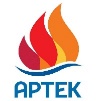  Контакты:Малышев Юрий Николаевич + 79787340550, press@artek.orgОФИЦИАЛЬНЫЙ САЙТ АРТЕКАФОТОБАНК АРТЕКАТЕЛЕГРАММРУТУБ  